МИНИСТЕРСТВО НАУКИ И ВЫСШЕГО ОБРАЗОВАНИЯ РОССИЙСКОЙ ФЕДЕРАЦИИфедеральное государственное автономное образовательное учреждение высшего образования
"САНКТ-ПЕТЕРБУРГСКИЙ ГОСУДАРСТВЕННЫЙ УНИВЕРСИТЕТ АЭРОКОСМИЧЕСКОГО ПРИБОРОСТРОЕНИЯ"Кафедра № 83РАБОЧАЯ ПРОГРАММА ДИСЦИПЛИНЫ«Экономика»(Наименование дисциплины)Санкт-Петербург– 2021Лист согласования рабочей программы дисциплиныПрограмму составил (а)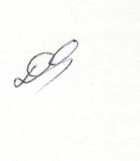 Программа одобрена на заседании кафедры № 83  «23» июня 2021 г, протокол № 8Заведующий кафедрой № 83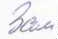 Ответственный за ОП ВО 12.03.01(01)Заместитель директора института №1 по методической работе АннотацияДисциплина «Экономика» входит в образовательную программу высшего образования – программу бакалавриата по направлению подготовки/ специальности 12.03.05 «Лазерная техника и лазерные технологии» направленности «Лазерная техника и лазерные технологии». Дисциплина реализуется кафедрой «№83».Дисциплина нацелена на формирование у выпускника  следующих компетенций:УК-2 «Способен определять круг задач в рамках поставленной цели и выбирать оптимальные способы их решения, исходя из действующих правовых норм, имеющихся ресурсов и ограничений»УК-9 «Способен принимать обоснованные экономические решения в различных областях жизнедеятельности»ОПК-2 «Способен осуществлять профессиональную деятельность с учетом экономических, экологических, интеллектуально правовых, социальных и других ограничений на всех этапах жизненного цикла технических объектов и процессов»Содержание дисциплины охватывает круг вопросов, связанных с изучением основных экономических понятий (микро- и макроэкономических), их взаимосвязи и применения в практической сфере. Основная особенность курса – сочетание теории и практических знаний, направленность на применение полученных теоретических знаний в практической плоскости. Структура лекционного материала стандартна и включает в себя изучение теоретических понятий. На семинарских занятиях теоретический материал прорабатывается более подробно, в том числе путем решения задач и разбора конкретных кейсов и ситуаций. Преподавание дисциплины предусматривает следующие формы организации учебного процесса: лекции, практические занятия, самостоятельная работа обучающегося.Программой дисциплины предусмотрены следующие виды контроля: текущий контроль успеваемости, промежуточная аттестация в форме зачета.Общая трудоемкость освоения дисциплины составляет 2 зачетных единицы, 72 часа. Язык обучения по дисциплине «русский »Перечень планируемых результатов обучения по дисциплинеЦели преподавания дисциплиныОсновная цель преподавания дисциплины – знакомство студентов с ключевыми экономическими категориями и возможностью их применения на практике с учетом особенностей развития рыночной экономики. В качестве дополнительных целей можно выделить следующие:заложить понятийный аппарат, а также методологию и инструментарий, использующийся всеми экономическими науками,помочь овладеть основным инструментарием экономического анализа развития предприятия, рассмотреть законы развития микро- и макроэкономики; на основе изучения современных научных школ и направлений экономической мысли сформировать целостное научно обоснованное представление о функционировании экономики на микро- и макроуровнях.понять закономерности развития макроэкономики на основе изучения современных научных школ и направлений экономической мысли;помочь овладеть основным инструментарием государственного регулирования экономики.Дисциплина входит в состав обязательной части образовательной программы высшего образования (далее – ОП ВО).Перечень планируемых результатов обучения по дисциплине, соотнесенных с планируемыми результатами освоения ОП ВО.В результате изучения дисциплины обучающийся должен обладать следующими компетенциями или их частями. Компетенции и индикаторы их достижения приведены в таблице 1.Таблица 1 – Перечень компетенций и индикаторов их достижения Место дисциплины в структуре ОПДисциплина может базироваться на знаниях, ранее приобретенных обучающимися при изучении следующих дисциплин:«Математика. Аналитическая геометрия и линейная алгебра»,« Математика. Математический анализ».Знания, полученные при изучении материала данной дисциплины, имеют как самостоятельное значение, так и могут использоваться при изучении других дисциплин:«Социология».Объем и трудоемкость дисциплины Данные об общем объеме дисциплины, трудоемкости отдельных видов учебной работы по дисциплине (и распределение этой трудоемкости по семестрам) представлены в таблице 2.Таблица 2 – Объем и трудоемкость дисциплиныПримечание: **кандидатский экзаменСодержание дисциплиныРаспределение трудоемкости дисциплины по разделам и видам занятий.Разделы, темы дисциплины и их трудоемкость приведены в таблице 3.Таблица 3 – Разделы, темы дисциплины, их трудоемкость Практическая подготовка заключается в непосредственном выполнении обучающимися определенных трудовых функций, связанных с будущей профессиональной деятельностью.Содержание разделов и тем лекционных занятий.Содержание разделов и тем лекционных занятий приведено в таблице 4.Таблица 4 – Содержание разделов и тем лекционного циклаПрактические (семинарские) занятияТемы практических занятий и их трудоемкость приведены в таблице 5.Таблица 5 – Практические занятия и их трудоемкостьЛабораторные занятияТемы лабораторных занятий и их трудоемкость приведены в таблице 6.Таблица 6 – Лабораторные занятия и их трудоемкостьКурсовое проектирование/ выполнение курсовой работыУчебным планом не предусмотреноСамостоятельная работа обучающихсяВиды самостоятельной работы и ее трудоемкость приведены в таблице 7.Таблица 7 – Виды самостоятельной работы и ее трудоемкостьПеречень учебно-методического обеспечения 
для самостоятельной работы обучающихся по дисциплине (модулю)Учебно-методические материалы для самостоятельной работы обучающихся указаны в п.п. 7-11.Перечень печатных и электронных учебных изданийПеречень печатных и электронных учебных изданий приведен в таблице 8.Таблица 8– Перечень печатных и электронных учебных изданийПеречень электронных образовательных ресурсов 
информационно-телекоммуникационной сети «Интернет»Перечень электронных образовательных ресурсов информационно-телекоммуникационной сети «Интернет», необходимых для освоения дисциплины приведен в таблице 9.Таблица 9 – Перечень электронных образовательных ресурсов информационно-телекоммуникационной сети «Интернет»Перечень информационных технологийПеречень программного обеспечения, используемого при осуществлении образовательного процесса по дисциплине.Перечень используемого программного обеспечения представлен в таблице 10.Таблица 10– Перечень программного обеспеченияПеречень информационно-справочных систем,используемых при осуществлении образовательного процесса по дисциплинеПеречень используемых информационно-справочных систем представлен в таблице 11.Таблица 11– Перечень информационно-справочных системМатериально-техническая базаСостав материально-технической базы, необходимой для осуществления образовательного процесса по дисциплине, представлен в таблице12.Таблица 12 – Состав материально-технической базыОценочные средства для проведения промежуточной аттестации Состав оценочных средствдля проведения промежуточной аттестации обучающихся по дисциплине приведен в таблице 13.Таблица 13 – Состав оценочных средств для проведения промежуточной аттестации В качестве критериев оценки уровня сформированности (освоения) компетенций обучающимися применяется 5-балльная шкала оценки сформированности компетенций, которая приведена в таблице 14. В течение семестра может использоваться 100-балльная шкала модульно-рейтинговой системы Университета, правила использования которой, установлены соответствующим локальным нормативным актом ГУАП.Таблица 14 –Критерии оценки уровня сформированности компетенцийТиповые контрольные задания или иные материалы.Вопросы (задачи) для экзамена представлены в таблице 15.Таблица 15 – Вопросы (задачи) для экзаменаВопросы (задачи) для зачета / дифф. зачета представлены в таблице 16.Таблица 16 – Вопросы (задачи) для зачета / дифф. зачетаПеречень тем для курсового проектирования/выполнения курсовой работы  представлены в таблице 17.Таблица 17 – Перечень тем для курсового проектирования/выполнения курсовой работы  Вопросы для проведения промежуточной аттестации в виде тестирования представлены в таблице 18.Таблица 18 – Примерный перечень вопросов для тестовПеречень тем контрольных работ по дисциплине обучающихся заочной формы обучения, представлены в таблице 19.Таблица 19 – Перечень контрольных работМетодические материалы, определяющие процедуры оценивания индикаторов, характеризующих этапы формирования компетенций, содержатся в локальных нормативных актах ГУАП, регламентирующих порядок и процедуру проведения текущего контроля успеваемости и промежуточной аттестации обучающихся ГУАП.Методические указания для обучающихся по освоению дисциплиныМетодические указания для обучающихся по освоению лекционного материала.Основное назначение лекционного материала – логически стройное, системное, глубокое и ясное изложение учебного материала. Назначение современной лекции в рамках дисциплины не в том, чтобы получить всю информацию по теме, а в освоении фундаментальных проблем дисциплины, методов научного познания, новейших достижений научной мысли. В учебном процессе лекция выполняет методологическую, организационную и информационную функции. Лекция раскрывает понятийный аппарат конкретной области знания, её проблемы, дает цельное представление о дисциплине, показывает взаимосвязь с другими дисциплинами.Планируемые результаты при освоении обучающимися лекционного материала:получение современных, целостных, взаимосвязанных знаний, уровень которых определяется целевой установкой к каждой конкретной теме;получение опыта творческой работы совместно с преподавателем;развитие профессионально-деловых качеств, любви к предмету и самостоятельного творческого мышления.появление необходимого интереса, необходимого для самостоятельной работы;получение знаний о современном уровне развития науки и техники и о прогнозе их развития на ближайшие годы;научиться методически обрабатывать материал (выделять главные мысли и положения, приходить к конкретным выводам, повторять их в различных формулировках);получение точного понимания всех необходимых терминов и понятий.Лекционный материал может сопровождаться демонстрацией слайдов и использованием раздаточного материала при проведении коротких дискуссий об особенностях применения отдельных тематик по дисциплине.Структура предоставления лекционного материала:чтение теоретического материала лекций;чтение лекций с разбором конкретных ситуаций и задач.Методические указания для обучающихся по прохождению практических занятий Практическое занятие является одной из основных форм организации учебного процесса, заключающаяся в выполнении обучающимися под руководством преподавателя комплекса учебных заданий с целью усвоения научно-теоретических основ учебной дисциплины, приобретения умений и навыков, опыта творческой деятельности. Целью практического занятия для обучающегося является привитие обучающимся умений и навыков практической деятельности по изучаемой дисциплине. Планируемые результаты при освоении обучающимся практических занятий: закрепление, углубление, расширение и детализация знаний при решении конкретных задач; развитие познавательных способностей, самостоятельности мышления, творческой активности; овладение новыми методами и методиками изучения конкретной учебной дисциплины; выработка способности логического осмысления полученных знаний для выполнения заданий; обеспечение рационального сочетания коллективной и индивидуальной форм обучения. Требования к проведению практических занятийВ ходе практических занятий проходит решение задач, разбор и анализ кейсов, расчет экономических показателей, углубление и проверка теоретических знаний студентов, полученных во время лекционных занятий. Студенты перед проведением практического занятия должны ознакомиться с лекционным материалом, чтобы быть готовыми отвечать и показывать свой уровень знаний, который соответствующим образом оценивается.Методические указания для обучающихся по прохождению самостоятельной работы В ходе выполнения самостоятельной работы, обучающийся выполняет работу по заданию и при методическом руководстве преподавателя, но без его непосредственного участия.В процессе выполнения самостоятельной работы, у обучающегося формируется целесообразное планирование рабочего времени, которое позволяет им развивать умения и навыки в усвоении и систематизации приобретаемых знаний, обеспечивает высокий уровень успеваемости в период обучения, помогает получить навыки повышения профессионального уровня. Методическими материалами, направляющими самостоятельную работу обучающихсяявляются: учебно-методический материал по дисциплине.Методические указания для обучающихся по прохождению текущего контроля успеваемости.Текущий контроль успеваемости предусматривает контроль качества знаний обучающихся, осуществляемого в течение семестра с целью оценивания хода освоения дисциплины.Текущий контроль успеваемости проводится в виде тестирования и решения задач, примерный перечень вопросов для теста приведён в Приложении 1, примерный перечень задач приведён в Приложении 2.Так же, текущий контроль подразумевает ответы на проблемные вопросы, изучаемые в ходе лекций и практических занятий. Примеры проблемных вопросов приведены в Приложении 3.Методические указания для обучающихся по прохождению промежуточной аттестации.Промежуточная аттестация обучающихся предусматривает оценивание промежуточных и окончательных результатов обучения по дисциплине. Она включает в себя:зачет – это форма оценки знаний, полученных обучающимся в ходе изучения учебной дисциплины в целом или промежуточная (по окончании семестра) оценка знаний обучающимся по отдельным разделам дисциплины с аттестационной оценкой «зачтено» или «не зачтено».Система оценок при проведении промежуточной аттестации осуществляется в соответствии с требованиями Положений «О текущем контроле успеваемости и промежуточной аттестации студентов ГУАП, обучающихся по программам высшего образования» и «О модульно-рейтинговой системе оценки качества учебной работы студентов в ГУАП».Приложение 1Примеры промежуточных тестовВариант 11. Укажите, какое из положений не имеет отношение к предмету экономической теории:экономическое благонеограниченные ресурсымаксимизация удовлетворения потребностейэффективное использование ресурсов2.Если спрос растет, то кривая спроса сдвигается:влевовправопо вращению часовой стрелкипротив вращения часовой стрелкиЕсли рыночная цена ниже равновесной, то:появится избыток товаравозникает дефицит товаравеличина предложения превышает величину спросападает цена ресурсовК переменным издержкам предприятия относятся:расходы на полуфабрикатыаренда помещенийзаработная плата основных и вспомогательных рабочихжалованье сотрудниковКакая из приведенных целей фирмы является наиболее важной для фирмы?получение прибылимаксимизация продажповышение качества продукцииувеличение заработной платы работниковрасширение рынка сбыта товаров и услуг.Найдите определяющий признак модели совершенной конкуренции на рынке продукта:уникальный продукт, не имеющий близких заменителейбольшое число продавцов, каждый из которых продает весьма незначительную долю от общего объема продажнеравный доступ к информациинепреодолимые барьеры на входе в отрасльНоминальный ВНП измеряется в: мировых ценахэкспортных ценахрыночных текущих ценахбазовых (постоянных) ценахЧто из ниже перечисленного относится к инфляции спроса:рост цен на сырьерост процентной ставкиизбыток совокупного спроса по сравнению с реальным объемом производстваснижение инвестицийСтруктурная безработица является следствием:изменения циклов экономической активностиестественной перестройки экономикиК прямым налогам относятсяНДСПодоходный налогТаможенные пошлиныНалог на наследствоВариант 21. Фундаментальная проблема, с которой сталкиваются все экономические системы, это:инвестиции;производство;потребление;редкость ресурсов.2. Рыночный спрос не испытывает влияния:доходов потребителей;цен на взаимосвязанные товары;цен на ресурсы;численности покупателей.3. Точка на графике под кривой производственных возможностей означает:Напряженное использование ресурсовНевозможность данного объема производстваНедоиспользование ресурсовОптимальное состояние экономики4. Если предложение снижается, то кривая предложения сдвигается:влевовправопо вращению часовой стрелкипротив вращения часовой стрелки5. К постоянным издержкам предприятия относятся:заработная плата основных и вспомогательных рабочихрасходы на сырьеаренда оборудованияжалованье сотрудников6. Условие максимизации прибыли для фирмы – это равенство:Предельного дохода, предельных издержек и ценыСреднего дохода, средних издержек и ценыВалового дохода и валовых издержекПредельного дохода и предельных издержекВсе ответы неверны7. Ситуация, приближающаяся к монополистической конкуренции, скорее всего, будет характерна для:рынка зернарынка сферы общепита (кафе и ресторанов)метрополитенарынка земли8. Реальный ВВП измеряется в: мировых ценахэкспортных ценахрыночных текущих ценахбазовых (постоянных) ценах9. Что из ниже перечисленного не относится к инфляции издержек:рост цен на сырьерост процентной ставкиизбыток совокупного спроса по сравнению с реальным объемом производстваснижение инвестиций10. Кто из экономистов выступал за активное вмешательство государства в экономику:Дж. М. КейнсА. СмитД. РикардоМ. ФридманПриложение 2Примерный перечень практических задачВ результате повышения цены на товар с 10 до 12 р. объем спроса сокращается с 8 до 6 тыс. шт. Определите тип и коэффициент эластичности спроса по ценеВ краткосрочном периоде фирма производит 500 единиц продукции. Средние переменные издержки составляют 2 долл., средние постоянные издержки – 0,5 долл. Общие издержки составят:2,5 долл.1250 долл.750 долл.1100 долл.невозможно определить на основе имеющихся данныхПредположим, что потребитель имеет доход в $8. Цена товара А равна $1, цена товара В=0,5$. Какая из следующих комбинаций товаров находится на бюджетной линии?8А и 1В;7А и 1В;6А и 6В;5А и 6В;4А и 4В.Приложение 3Примеры проблемных вопросовСмысл концепции альтернативных издержекИспользование понятия «эластичность» в практической сфереМинусы монополизации рынкаПрименение моделей макроэкономического анализа на примере российской экономикиАнализ макроэкономических показателей РФЛист внесения изменений в рабочую программу дисциплиныУТВЕРЖДАЮРуководитель направленияпроф.,д.т.н.,проф.(должность, уч. степень, звание)В.П. Ларин(инициалы, фамилия)(подпись)«___» _________ 20__ гКод направления подготовки/ специальности12.03.01Наименование направления подготовки/ специальностиПриборостроениеНаименование направленностиАвиационные приборы и измерительно-вычислительные комплексыФорма обученияочнаяДоц., к.э.н., доц.Е.В. Давыденко(должность, уч. степень, звание)(подпись, дата)(инициалы, фамилия)д.т.н.,проф.А.А. Оводенко(уч. степень, звание)(подпись, дата)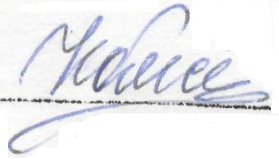 (инициалы, фамилия)Б.Л. Бирюков(должность, уч. степень, звание)(подпись, дата)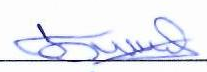 (инициалы, фамилия)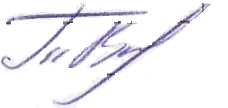 В.Е. Таратун(должность, уч. степень, звание)(подпись, дата)(инициалы, фамилия)Категория (группа) компетенцииКод и наименование компетенцииКод и наименование индикатора достижения компетенцииУниверсальные компетенцииУК-2 Способен определять круг задач в рамках поставленной цели и выбирать оптимальные способы их решения, исходя из действующих правовых норм, имеющихся ресурсов и ограниченийУК-2.З.1 знать виды ресурсов и ограничения для решения поставленных задачУК-2.В.2 владеть навыками выбора оптимального способа решения задач с учетом имеющихся условий, ресурсов и ограниченийУниверсальные компетенцииУК-9 Способен принимать обоснованные экономические решения в различных областях жизнедеятельностиУК-9.З.1 знать основы экономической теории, необходимые для решения профессиональных задачУК-9.У.1 уметь обосновывать принятие экономических решений, использовать методы экономического планирования для достижения поставленных целейУК-9.В.1 владеть навыками принятия обоснованных экономических решений в различных областях жизнедеятельностиОбщепрофессиональные компетенцииОПК-2 Способен осуществлять профессиональную деятельность с учетом экономических, экологических, интеллектуально правовых, социальных и других ограничений на всех этапах жизненного цикла технических объектов и процессовОПК-2.З.1 знать экономические, экологические, социальные и другие ограничения на всех этапах жизненного цикла технических объектов и процессовОПК-2.В.1 владеть навыками профессиональной деятельности с учетом экономических, экологических, социальных и других ограничений на всех этапах жизненного цикла технических объектов и процессовВид учебной работыВсегоТрудоемкость по семестрамВид учебной работыВсего№3123Общая трудоемкость дисциплины, ЗЕ/ (час)2/ 722/ 72Из них часов практической подготовкиАудиторные занятия, всего час.3434в том числе:лекции (Л), (час)1717практические/семинарские занятия (ПЗ), (час)1717Самостоятельная работа, всего (час)3838Вид промежуточной аттестации: зачет, дифф. зачет, экзамен (Зачет, Дифф. зач, Экз.**)ЗачетЗачетРазделы, темы дисциплины Лекции(час)ПЗ (СЗ)(час)ЛР (час)КП (час)СРС (час)Семестр 3Семестр 3Семестр 3Семестр 3Семестр 3Семестр 3Раздел 1. Введение в экономику3312Раздел 2. Микроэкономика7713Раздел 3. Макроэкономика7713Итого в семестре:171738Итого17170038	Номер разделаНазвание и содержание разделов и тем лекционных занятийРаздел 1. Введение в экономикуТема 1. Предмет и методы экономической теории. Проблемы экономического выбора.Структурообразующие компоненты общества: средства и предметы труда, средства производства, рабочая сила, производительные силы, экономические отношения и их структура. Ограниченность ресурсов и проблема экономического выбора.Предмет  и методы экономической теории. Экономические законы и их классификация.Тема 2. Экономическая система: типы и моделиПонятие экономической системы, ее структура.Типы и модели экономических систем. Собственность: понятие, типы, виды. Потребности и система экономических интересов. Тема 3. Основные черты и категории товарного производстваОсобенности и виды товарного производства. Товар и его свойства. Общественная полезность. Двойственный характер труда, создающего товар. Влияние производительности и интенсивности труда на величину стоимости.Исторический процесс возникновения денег. Функции денег. Сущность и структура капитала. Основной и оборотный капитал. Амортизация.Экономические законы рыночной экономики.Тема 4. Рынок и его функцииРынок, его основные элементы, функции и структура.Преимущества и негативные стороны рыночной экономики. Характерные черты рыночной экономики развитых стран в современных условиях. Особенности регулируемой рыночной экономики. Конкуренция: ее функции, виды, методы. Основные рыночные ситуации. Раздел 2. МикроэкономикаТема 5. Теория спроса и предложенияСпрос и факторы, на него влияющие. Закон спроса. Взаимодополняемость и взаимозамещение благ. Предложение и факторы, влияющие на его величину. Закон предложения.Рыночное равновесие. Равновесная цена. Излишки (выигрыш) производителей и потребителей. Метод сравнительной статики.Тема 6. Эластичность спроса и предложенияПоказатели эластичности спроса. Значение эластичности спроса для экономической политики фирм.Эластичность предложения.Регулирование рынка: фиксированные цены, налоги и дотации. Значение эластичности спроса и предложения для экономической политики правительства.Тема 7. Теория потребительского поведенияКоличественный подход  к анализу полезности и спроса. Кривые безразличия, их виды. Предельная норма замещения. Бюджетное ограничение. Бюджетная линия. Оптимум потребителя. Изменения оптимума в связи с ростом доходов потребителя и изменением цен.Эффект дохода и эффект замещения.Тема 8. Предпринимательство и формы его организации. Производственная функция Предпринимательство. Внешняя и внутренняя среда предприятия. Экономические риски и неопределенность. Классификация предприятий: формы организации предпринимательства, их преимущества и недостатки. Формы объединений. Производственная функция и ее свойства. Краткосрочный и долгосрочный периоды в экономическом анализе. Общий, средний и предельный продукт переменного фактора. Кривые равного продукта (изокванты) и линии равных затрат (изокосты).Оптимум производителя. Отдача от масштаба (возрастающая, убывающая, постоянная). Тема 9. Издержки производства и прибыль предприятияОбщая, средняя и предельная выручка. Бухгалтерские и экономические издержки.Прибыль бухгалтерская и экономическая.Издержки производства (общие, средние и предельные). Переменные и постоянные издержки. Взаимосвязь общих, средних и предельных издержек в краткосрочном периоде.Анализ долгосрочных издержек.Оптимальный объем производства и факторы, на него влияющие.Раздел 3. МакроэкономикаТема 10. Макроэкономическая нестабильностьЦикличность как всеобщая форма экономической динамики. Типы циклов и их причины. Основные характеристики экономического цикла деловой активности. Особенности экономических циклов в современных условиях. Современная трактовка экономического цикла.Безработица как форма макроэкономической нестабильности. Понятие безработицы и ее причины. Типы безработицы. Издержки безработицы, закон Оукена. Теории занятости, исходная кривая Филипса.Инфляция. Сущность инфляции и ее причины. Типы инфляции. Социально-экономические последствия инфляции. Теории инфляции. Антиинфляционная политика.Тема 11. Денежно-кредитная политика государстваКредитная система.Банковские операции, банковская прибыль.Деньги и денежные агрегаты.Спрос на деньги. Трансакционный и спекулятивный спрос.Предложение денег. Денежный мультипликатор.Равновесие на денежном рынке.Тема 12. Совместное равновесие рынка благ и денегМодель IS (Investment-Saving) - LM (Liquidity preference-Money supply).Инвестиционная ловушка.Ликвидная ловушка.Тема 13. Особенности финансовой политики в современных условияхСтруктура финансовой системы.Бюджетная система государства.Причины бюджетного дефицита.Государственный долг и его последствия.Налоговая система.Тема 14. Государственное регулирование экономикиНеобходимость государственного регулирования, объекты и инструменты.Фискальная политика. Влияние государственных расходов на макроэкономическое равновесие.Влияние налогов на ВНП.Недискреционная фискальная политика: встроенные стабилизаторы.Кредитно-денежная политика. Обязательные резервы, ставка рефинансирования, операции на открытом рынке.Гибкая и жесткая монетарная политика.Передаточный механизм кредитно-денежной политики и ее связь с фискальной политикой.Политика перераспределения доходов. Кривая Лоренца, коэффициент Джини.Политика перераспределения ресурсов. Издержки перелива. Выгоды перелива. Общественные блага и услуги.Тема 15. Международные экономические отношения. Внешняя политика и валютный курсСущность мирового хозяйства. Интеграция, интернационализация, глобализация.Внешняя торговля и внешняя политика.Мировая валютная система. Валютный курс.№ п/пТемы практических занятийФормы практических занятийТрудоемкость,(час)Из них практической подготовки, (час)№ раздела дисциплиныСеместр 3Семестр 3Семестр 3Семестр 3Семестр 3Семестр 31Введение в экономикуРешение задач, обсуждение кейсов, дискуссионных вопросов312МикроэкономикаРешение задач, обсуждение кейсов, дискуссионных вопросов723МакроэкономикаРешение задач, обсуждение кейсов, дискуссионных вопросов73ВсегоВсегоВсего17№ п/пНаименование лабораторных работТрудоемкость, (час)Из них практической подготовки, (час)№ раздела дисциплиныУчебным планом не предусмотреноУчебным планом не предусмотреноУчебным планом не предусмотреноУчебным планом не предусмотреноУчебным планом не предусмотреноВид самостоятельной работыВсего, часСеместр 3, час123Изучение теоретического материала дисциплины (ТО)2828Подготовка к текущему контролю успеваемости (ТКУ)1010Всего:3838ШифрБиблиографическая ссылка / URL адресКоличество экземпляров в библиотеке
(кроме электронных экземпляров)Экономика : учебное пособие / С.Д. Резник, З.А. Мебадури, Е.В. Духанина, Т.Н. Чудайкина ; под общ. ред. д-ра экон. наук, проф. С.Д. Резника. — 3-е изд., перераб. и доп. — Москва : ИНФРА-М, 2021. — 236 с.https://znanium.com/catalog/document?id=372329 Нуралиев, С. У. Экономика : учебник / С.У. Нуралиев, Д.С. Нуралиева. — 2-е изд., испр. и доп. — Москва : ИНФРА-М, 2021. — 363 с. https://znanium.com/catalog/document?id=365333 Бардовский, В. П. Экономика: учебник / В.П. Бардовский, О.В. Рудакова, Е.М. Самородова. — Москва: ИД «ФОРУМ»: ИНФРА-М, 2020https://znanium.com/catalog/document?id=354047Экономическая теория: Учебник / В.В. Багинова, Т.Г. Бродская и др.; Под общ.ред. проф. А.И. Добрынина, Г.П. Журавлевой - 2-e изд. - М.: НИЦ ИНФРА-М, 2020https://znanium.com/catalog/document?id=355584Сажина, М. А. Экономическая теория : учебник / М.А. Сажина, Г.Г. Чибриков. — 3-е изд., перераб. и доп. — Москва : ИД «ФОРУМ» : ИНФРА-М, 2020https://znanium.com/catalog/document?id=346032Серяков, С. Г. Микроэкономика: Учебник / С.Г. Серяков. - Москва: Магистр: НИЦ ИНФРА-М, 2020https://znanium.com/catalog/document?id=356187Нуреев, Р. М. Макроэкономика: практикум / Под ред. Нуреева Р. М. - Москва: Юр.Норма, НИЦ ИНФРА-М, 2020.https://znanium.com/catalog/document?id=354673Макроэкономик : учебник / под ред. Л.Г. Чередниченко, А.З. Селезнева. — 2-е изд., перераб. и доп. — Москва : ИНФРА-М, 2020https://znanium.com/catalog/document?id=348362Национальная экономика : учебник / под ред. П.В.Савченко. — 5-е изд., перераб. и доп. — Москва : ИНФРА-М, 2018https://znanium.com/catalog/document?id=302048URL адресНаименованиеhttps://www.cbr.ru/Официальный сайт Банка Россииhttps://www.gks.ru/Федеральная служба государственной статистикиhttps://www.imf.org/external/russian/index.htmМеждународный Валютный Фондhttps://www.worldbank.org/Всемирный Банк№ п/пНаименование1Microsoft Windows 10, договор № 110-7 от 28.02.20192Microsoft Office Standard, договор № 110-7 от 28.02.2019№ п/пНаименованиеНе предусмотрено№ п/пНаименование составной части
материально-технической базыНомер аудитории(при необходимости)1Учебная аудитории для проведения занятий лекционного типа – укомплектована специализированной (учебной) мебелью, набором демонстрационного оборудования и учебно-наглядными пособиями, обеспечивающими тематические иллюстрации, соответствующие рабочим учебным программам дисциплин (модулей).2Учебная аудитории для проведения занятий практического типа - укомплектована специализированной (учебной) мебелью, техническими средствами обучения, служащими для представления учебной информации.3Помещение для самостоятельной работы – укомплектовано специализированной (учебной) мебелью, оснащено компьютерной техникой с возможностью подключения к сети "Интернет" и обеспечено доступом в электронную информационно-образовательную среду организации.4Учебная аудитория для текущего контроля и промежуточной аттестации - укомплектована специализированной (учебной) мебелью, техническими средствами обучения, служащими для представления учебной информации.Вид промежуточной аттестацииПеречень оценочных средствЗачетСписок вопросов;Тесты;Задачи.Оценка компетенцииХарактеристика сформированных компетенций5-балльная шкалаХарактеристика сформированных компетенций«отлично»«зачтено»– обучающийся глубоко и всесторонне усвоил программный материал;– уверенно, логично, последовательно и грамотно его излагает;– опираясь на знания основной и дополнительной литературы, тесно привязывает усвоенные научные положения с практической деятельностью направления;– умело обосновывает и аргументирует выдвигаемые им идеи;– делает выводы и обобщения;– свободно владеет системой специализированных понятий.«хорошо»«зачтено»– обучающийся твердо усвоил программный материал, грамотно и по существу излагает его, опираясь на знания основной литературы;– не допускает существенных неточностей;– увязывает усвоенные знания с практической деятельностью направления;– аргументирует научные положения;– делает выводы и обобщения;– владеет системой специализированных понятий.«удовлетворительно»«зачтено»– обучающийся усвоил только основной программный материал, по существу излагает его, опираясь на знания только основной литературы;–  допускает несущественные ошибки и неточности;– испытывает затруднения в практическом применении знаний направления;– слабо аргументирует научные положения;– затрудняется в формулировании выводов и обобщений;– частично владеет системой специализированных понятий.«неудовлетворительно»«не зачтено»– обучающийся не усвоил значительной части программного материала;– допускает существенные ошибки и неточности при рассмотрении проблем в конкретном направлении;– испытывает трудности в практическом применении знаний;– не может аргументировать научные положения;– не формулирует выводов и обобщений.№ п/пПеречень вопросов (задач) для экзаменаКод 
индикатораУчебным планом не предусмотрено№ п/пПеречень вопросов (задач) для зачета / дифф. зачетаКод 
индикатораПредмет и методы экономической теории. УК-2.З.1УК-2.В.2УК-9.З.1УК-9.У.1УК-9.В.1ОПК-2.З.1ОПК-2.В.1Сущность и функции денег. УК-2.З.1УК-2.В.2УК-9.З.1УК-9.У.1УК-9.В.1ОПК-2.З.1ОПК-2.В.1Сущность и структура капитала. Основной и оборотный капитал. Амортизация.УК-2.З.1УК-2.В.2УК-9.З.1УК-9.У.1УК-9.В.1ОПК-2.З.1ОПК-2.В.1Рынок, его основные элементы, функции и структура.УК-2.З.1УК-2.В.2УК-9.З.1УК-9.У.1УК-9.В.1ОПК-2.З.1ОПК-2.В.1Спрос и факторы, на него влияющие. Закон спроса. Взаимодополняемость и взаимозамещение благ. УК-2.З.1УК-2.В.2УК-9.З.1УК-9.У.1УК-9.В.1ОПК-2.З.1ОПК-2.В.1Предложение и факторы, влияющие на его величину. Закон предложения.УК-2.З.1УК-2.В.2УК-9.З.1УК-9.У.1УК-9.В.1ОПК-2.З.1ОПК-2.В.1Рыночное равновесие. Равновесная цена. Излишки (выигрыш) производителей и потребителей. УК-2.З.1УК-2.В.2УК-9.З.1УК-9.У.1УК-9.В.1ОПК-2.З.1ОПК-2.В.1Эластичность спроса. УК-2.З.1УК-2.В.2УК-9.З.1УК-9.У.1УК-9.В.1ОПК-2.З.1ОПК-2.В.1Эластичность предложения.УК-2.З.1УК-2.В.2УК-9.З.1УК-9.У.1УК-9.В.1ОПК-2.З.1ОПК-2.В.1Теория потребительского поведения. Кривая безразличия и бюджетная линияУК-2.З.1УК-2.В.2УК-9.З.1УК-9.У.1УК-9.В.1ОПК-2.З.1ОПК-2.В.1Кривые равного продукта (изокванты) и линии равных затрат (изокосты). Оптимум производителя. УК-2.З.1УК-2.В.2УК-9.З.1УК-9.У.1УК-9.В.1ОПК-2.З.1ОПК-2.В.1Издержки производства и прибыль предприятияУК-2.З.1УК-2.В.2УК-9.З.1УК-9.У.1УК-9.В.1ОПК-2.З.1ОПК-2.В.1Понятие и признаки совершенной конкуренцииУК-2.З.1УК-2.В.2УК-9.З.1УК-9.У.1УК-9.В.1ОПК-2.З.1ОПК-2.В.1Понятие и признаки монополииУК-2.З.1УК-2.В.2УК-9.З.1УК-9.У.1УК-9.В.1ОПК-2.З.1ОПК-2.В.1Понятие и признаки монополитисческой конкуренцииУК-2.З.1УК-2.В.2УК-9.З.1УК-9.У.1УК-9.В.1ОПК-2.З.1ОПК-2.В.1Понятие и признаки олигополииУК-2.З.1УК-2.В.2УК-9.З.1УК-9.У.1УК-9.В.1ОПК-2.З.1ОПК-2.В.1Основные макроэкономические показателиУК-2.З.1УК-2.В.2УК-9.З.1УК-9.У.1УК-9.В.1ОПК-2.З.1ОПК-2.В.1Модель макроэкономического спроса макроэкономического предложенияУК-2.З.1УК-2.В.2УК-9.З.1УК-9.У.1УК-9.В.1ОПК-2.З.1ОПК-2.В.1Понятие безработицы и ее причины. Типы безработицы. УК-2.З.1УК-2.В.2УК-9.З.1УК-9.У.1УК-9.В.1ОПК-2.З.1ОПК-2.В.1Сущность инфляции и ее причины. Типы инфляции. Социально-экономические последствия инфляции.УК-2.З.1УК-2.В.2УК-9.З.1УК-9.У.1УК-9.В.1ОПК-2.З.1ОПК-2.В.1Цикличность экономикиУК-2.З.1УК-2.В.2УК-9.З.1УК-9.У.1УК-9.В.1ОПК-2.З.1ОПК-2.В.1Государственное регулирование экономикиУК-2.З.1УК-2.В.2УК-9.З.1УК-9.У.1УК-9.В.1ОПК-2.З.1ОПК-2.В.1Бюджетная политикаУК-2.З.1УК-2.В.2УК-9.З.1УК-9.У.1УК-9.В.1ОПК-2.З.1ОПК-2.В.1Налоговая политикаУК-2.З.1УК-2.В.2УК-9.З.1УК-9.У.1УК-9.В.1ОПК-2.З.1ОПК-2.В.1Денежно-кредитная политикаУК-2.З.1УК-2.В.2УК-9.З.1УК-9.У.1УК-9.В.1ОПК-2.З.1ОПК-2.В.1Банковская система страныУК-2.З.1УК-2.В.2УК-9.З.1УК-9.У.1УК-9.В.1ОПК-2.З.1ОПК-2.В.1Рынок ценных бумагУК-2.З.1УК-2.В.2УК-9.З.1УК-9.У.1УК-9.В.1ОПК-2.З.1ОПК-2.В.1№ п/пПримерный перечень тем для курсового проектирования/выполнения курсовой работы  Учебным планом не предусмотрено№ п/пПримерный перечень вопросов для тестовКод 
индикатораПримерный перечень вопросов для теста приведен в приложении 1 в виде двух вариантов тестов по 10 вопросов в каждом (общее количество вариантов тестов – 10)УК-2.З.1УК-2.В.2УК-9.З.1УК-9.У.1УК-9.В.1ОПК-2.З.1ОПК-2.В.1№ п/пПеречень контрольных работНе предусмотреноДата внесения изменений и дополнений.Подпись внесшего измененияСодержание изменений и дополненийДата и № протокола заседания кафедрыПодпись зав. кафедрой